INDIGENOUS COURSE REQUIREMENT: Consult with Indigenous Studies	Date:                                  COURSE INFORMATION (Complete information below and provide a rationale):Department/Program Code:       			4-Digit Course Number:       Cross-Listed Department/Program Code and 4-Digit Course Number:       Course Title:       Select Course Type:  		Additional Course Type, if applicable:  Prerequisites/Corequisites, please indicate course number(s):Is this course a required course for any existing major?	 Yes, please specify: 			 NoFrequency of offering:	  Yearly	 Other, please specify: If this course has been offered in the past, what is the average enrolment?Projected capacity: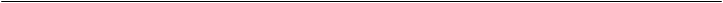 INDIGENOUS COURSE REQUIREMENTMAIN CRITERIALocal Indigenous ContextThe course content is derived from or based on an analysis of the cultures, languages, history, ways of knowing and/or contemporary reality of the Indigenous peoples of North America (what is now called Canada and the USA). The attached course is being submitted to Indigenous Studies for evaluation to fulfill the Indigenous Course Requirement (ICR).Does this course meet the main criteria?    Yes 	 NoIf yes, please provide details.Courses that meet the ICR Criteria must include at least one of the following sub-criteria:A. Indigenous HistoryThe course content includes an examination of the historical forces that have had an impact on an Indigenous group or groups (as defined in the Main Criterion) either pre or post-contact with non-Indigenous peoples. This content should include, but is not necessarily limited to, the Indigenous understanding of these historical forces and narratives. The Indigenous understanding includes the oral tradition of the Indigenous people(s), the recorded history of the Indigenous people(s), and the scholarship of Indigenous academics.B. Indigenous CultureThe course content includes the traditional or contemporary cultures, cultural practices, spiritualities, and/or ceremonial cycles of Indigenous peoples (as defined in criterion #1). This content should be delivered in a manner that is inclusive and respectful of the Indigenous cultural practices themselves, though they can be examined in a critical fashion if that is germane to the course focus. Indigenous cultural practices which are included in the course but not included in the contact hours or syllabus (i.e.: going to an optional sweat ceremony on a weekend outside of class time) will be considered as part of the overall course content in making a determination.C. Indigenous Ways of KnowingThe course content includes an examination and/or incorporation of academic research methods based on the traditions of Indigenous peoples (as defined in criterion #1), Indigenous research methodologies, or the traditional processes of knowledge acquisition of Indigenous peoples.	D. Contemporary Indigenous IssuesThe course content includes an examination of the contemporary issues faced by Indigenous peoples (as defined in criterion #1). Contemporary issues are defined as those elements of modernity which intersect in a significant way with the lives, traditions, and future of Indigenous peoples and persons (i.e.: politics, globalization, health, representations in the media, academia, technology). This content should include, but is not necessarily limited to, the Indigenous understanding of these contemporary issues. The Indigenous understanding includes the oral tradition of the Indigenous people(s), the public positions taken by Indigenous governments, and the scholarship of Indigenous academics.E. Indigenous languagesThe course content includes an examination of the grammar, vocabulary, speech or texts of the traditional languages of Indigenous peoples (as defined in criterion #1), including but not limited to the 7 nations indigenous to Manitoba (Cree, Dakota, Dene, Metis, Ojibwe, Oji-Cree, Inuit).Indicate the most relevant response(s) with an X.This course meets one of the following sub-criteria:	Indigenous History	Indigenous Culture	Indigenous Ways of Knowing	Contemporary Indigenous Issues	Indigenous LanguagesIf yes to any of the above, please provide details.INDIGENOUS STUDIES CONSULTATION (Complete information below and provide a rationale to your response):Indicate the most relevant response(s) with an X.This course meets the main criteria plus one or more of the following sub-criteria:	Indigenous History	Indigenous Culture	Indigenous Ways of Knowing	Contemporary Indigenous Issues	Indigenous LanguagesOR6)		This course does not fulfill the Indigenous Course Requirement.RATIONALE:Signature of Consulted Department/Program Chair                                                     Date			 		       Attachment 1-2016 (January 12, 2016)	